муниципальное бюджетное дошкольное образовательное учреждение «Детский сад общеразвивающего вида № 328» городского округа СамараПроект 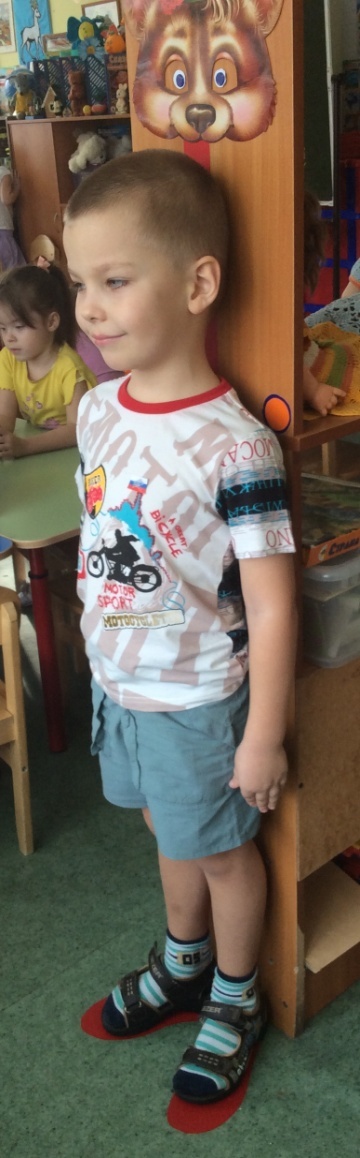 Автор: Болгова Г.А. –воспитателя(первая категория)Самара 2018Цель проекта – обеспечение профилактической работы по снижению нарушений и отклонений опорно-двигательной системы детей дошкольного возраста. Задачи проекта: - определение способов  формирования и поддержания правильной осанки;- изучение способов самодиагностики осанки; - поиск ответов на вопросы: зачем нужна правильная осанка, что влияет на нашу осанку, что мы делаем для формирования правильной.Актуальность темы проекта: 	Дети подготовительной группы детского сада в этом году пойдут в школу. Придется долго сидеть на уроках, носить тяжелые рюкзаки. Основная нагрузка при этом ляжет на спину. Поэтому очень важно именно сейчас понять, как правильно держать спину и что делать чтобы она всегда была здоровая и сильная.Одним из важнейших условий и показателей здоровья человека является правильная осанка. В дошкольном возрасте её формирование имеет важное значение: ведь правильное положение тела обеспечивает оптимальное функционирование всех систем и функций организма, а, значит, способствует сохранению и развитию здоровья.Продолжительность проекта: долгосрочный – с 1 сентября 2018 по 30 апреля 2019.Участники проекта: педагоги ДОУ, воспитанники старшей и подготовительной группы и их родители. В ходе реализации проекта была разработана модель формирования профессиональной компетентности педагогов и родителей по обучению детей навыкам правильной осанки. В её основу положена идея здоровьесбережения в течение всего времени пребывания ребёнка в дошкольном учреждении. Формирование осанки рассматривается как педагогическая проблема, включающая в себя следующие компетенции педагога:владение дифференцированными методами и приёмами профилактики и коррекции осанки детей;внедрение апробированных методов и приёмов обучения правильной осанке во все виды детской деятельности (игровая, театрально-художественная, самостоятельная двигательная, изобразительная, речевая);использование литературных источников (рассказы, сказки, стихи, пословицы и поговорки) при обучении детей правильной осанке;изучение мотивации здорового поведения детей; мониторинг использования детьми специальных пособий и приспособлений для укрепления осанки в процессе самостоятельной деятельности;навыки сотрудничества с семьёй в области профилактики нарушений осанки у детей.Ожидаемые результаты: Воспитанники имеют представление о функции опорно - двигательной системы, составляющих ее частей. У воспитанников сформирована ежедневная потребность в двигательной активности, сформированы навыки сохранения правильной осанки. Воспитанники имеют представления о значимости и направленности отдельных физических упражнений на конкретные группы мышц,  последовательность их выполнения. - Воспитанники способны устанавливать простейшие взаимосвязи между своим самочувствием и совершаемым действием. Дети регулярно используют тренажер правильной осанки.Формы работы: для повышения компетентности педагогов в области профилактики и коррекции нарушений осанки у дошкольников:  провести консультирование педагогов по темам: «Развивающая физкультурно-оздоровительная среда группы как условие формирования правильной осанки», «Нестандартное физкультурное оборудование для профилактики и коррекции нарушений осанки и стопы»; «Ежедневные педагогические воздействия на осанку ребёнка»; «Осанка дошкольника. Медицина или педагогика?». Организовать просмотр с педагогами учебных фильмов «День правильной осанки в детском саду», «Система работы по формированию правильной осанки дошкольников»; «К правильной осанке – через игру», «В мире моды и красоты», «Преемственность дошкольного учреждения и семьи в вопросах сохранения осанки ребёнка»провести смотр-конкурс уголков двигательной активности. разработать предметно-развивающую среду групповых помещений, способствующую повышению мотивации детей к укреплению своей осанки, включить в неё:— зону правильной осанки с ориентирами для самоконтроля ребёнком своей осанки;— «тренировочную стену» для выполнения упражнений на формирование правильной осанки;— специальные пособия для упражнений (гимнастические палки, ортопедические мячи, мешочки с песком, горохом и др.);— приспособления для профилактики и коррекции плоскостопия (массажные дорожки, чурбачки, счёты и т.д.);— дидактические игры на диагностирование уровня осведомлённости детей об осанке;создать картотеку специального физкультурного оборудования, подвижных игр и физкультминуток, направленных на формирование и коррекцию осанки дошкольника.включить в план работы инструктора физическому воспитанию  использование специальных методов и приёмов обучения детей правильной осанке на утренней гимнастике, физкультурных занятиях и досугах, в индивидуальной работе. в подготовительных группа оборудовать стену правильной осанки, обеспечить многократное её использование в течении всего дня. включить специальные упражнения на формирование правильной осанки в физкультминутки и динамические паузы.с целью повышения уровня осведомлённости родителей по проблеме обучения правильной осанке детей в семье разработать систему сотрудничества с семьёй, включающую в себя:— обмен информацией;— индивидуальное консультирование по запросам;— выпуск информационных бюллетеней: «Правильная осанка – залог здоровья ребёнка!», «Как сохранить правильную осанку?», «Первые признаки нарушений осанки и стопы у дошкольника» и т.д.— привлечение родителей к участию в общесадовских спортивных мероприятиях и днях здоровья;— включение в повестку дня родительских собраний, вопросов обучения детей правильной осанке;— дать понять родителям, что недостаточно заниматься исправлением осанки только днём;— домашние задания для родителей;Вышеназванные формы работы позволили:— привлечь внимание родителей к данной проблеме;— овладеть необходимыми знаниями по профилактике нарушений осанки в повседневной жизни;— дать необходимый багаж знаний и умений по первоначальной диагностике осанки и стопы;— оказать помощь в оборудовании зоны правильной осанки в квартире, изготовлении специальных приспособлений для домашнего использования;— обучить приёмам ежедневного воздействия на осанку ребёнка;— подготовить рабочее место школьника в детской комнате;— показать взаимосвязь двигательной активности в семье и нарушений осанки ребёнка;В «родительских» уголках была представлена информация:— об особенностях физиологии ребёнка в дошкольном возрасте;— о простейших методах самостоятельного осмотра осанки и стопы;— по обучению ребёнка правильному положению тела в разных видах деятельности;— о значимости двигательной активности ребёнка для формирования правильной осанки и её активизация в семье;— по оборудованию уголка правильной осанки дома и созданию специальной среды;— предложены примерные комплексы упражнений (домашних заданий) для профилактики и коррекции нарушений осанки и стопы.Мы считаем, что нам удалось создать хорошие условия для формирования и коррекции осанки каждого ребёнка, сформировать достаточно эффективную систему повышения профессиональной компетентности педагогов по проблеме, найти интересные формы сотрудничества с семьями воспитанников.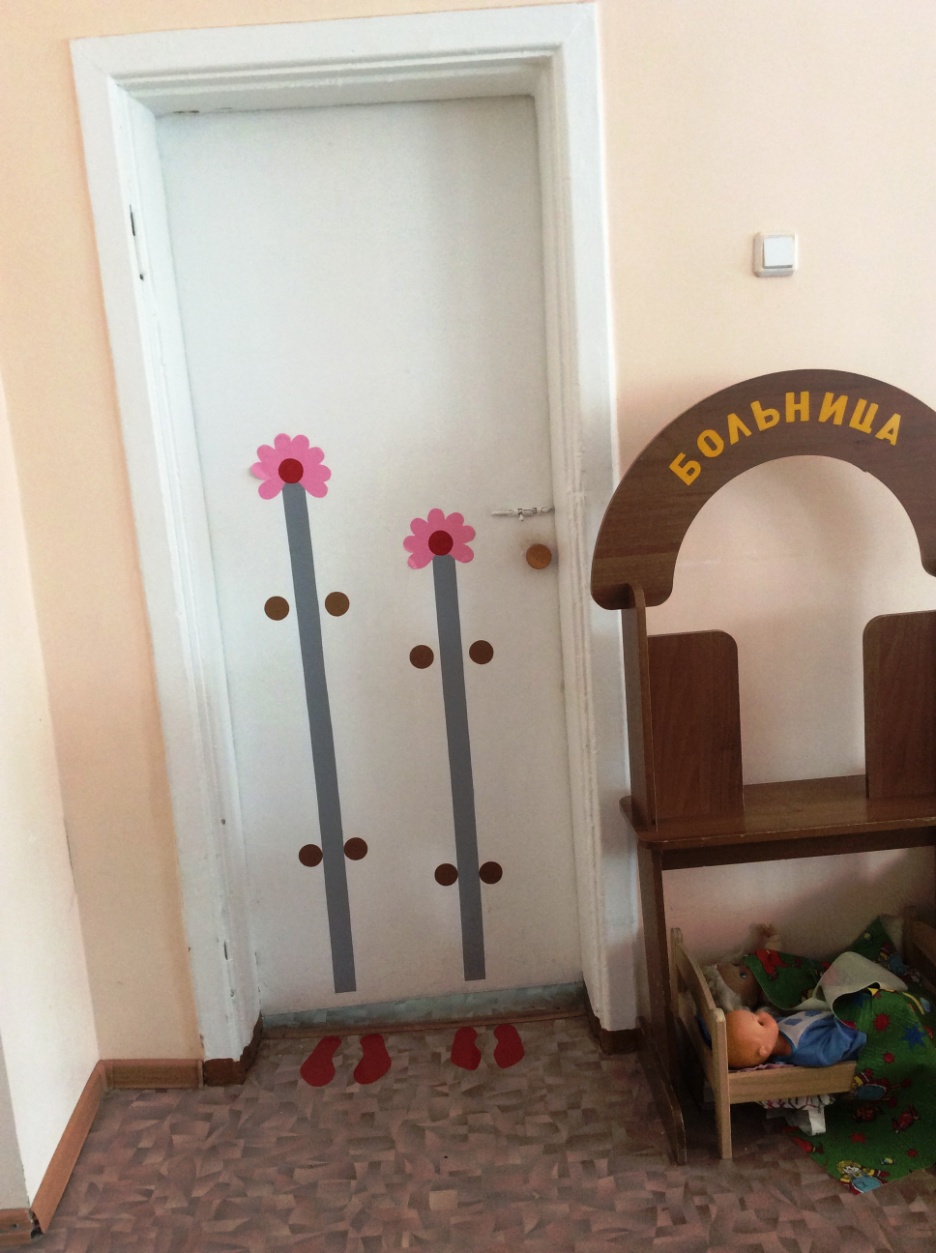 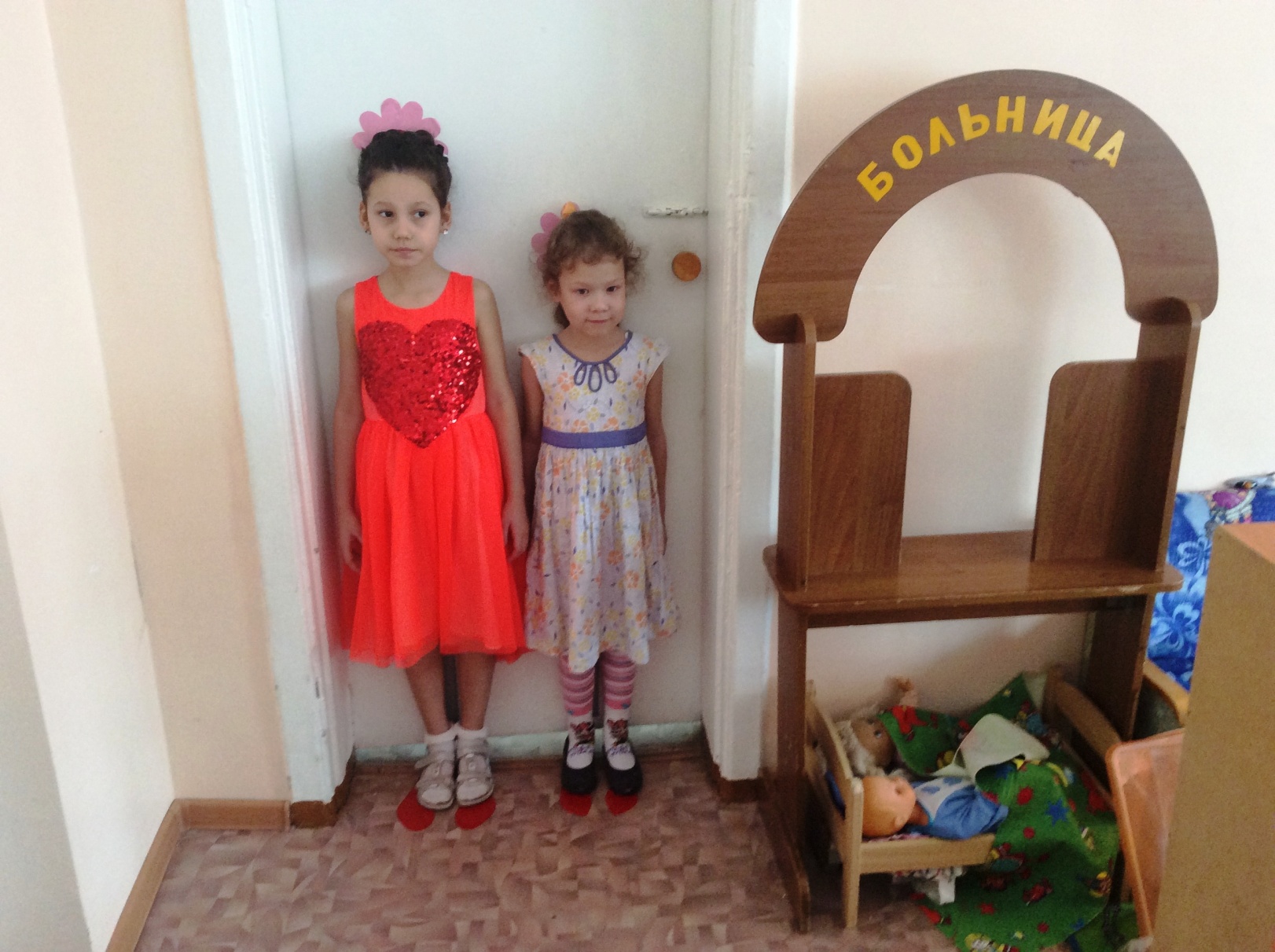 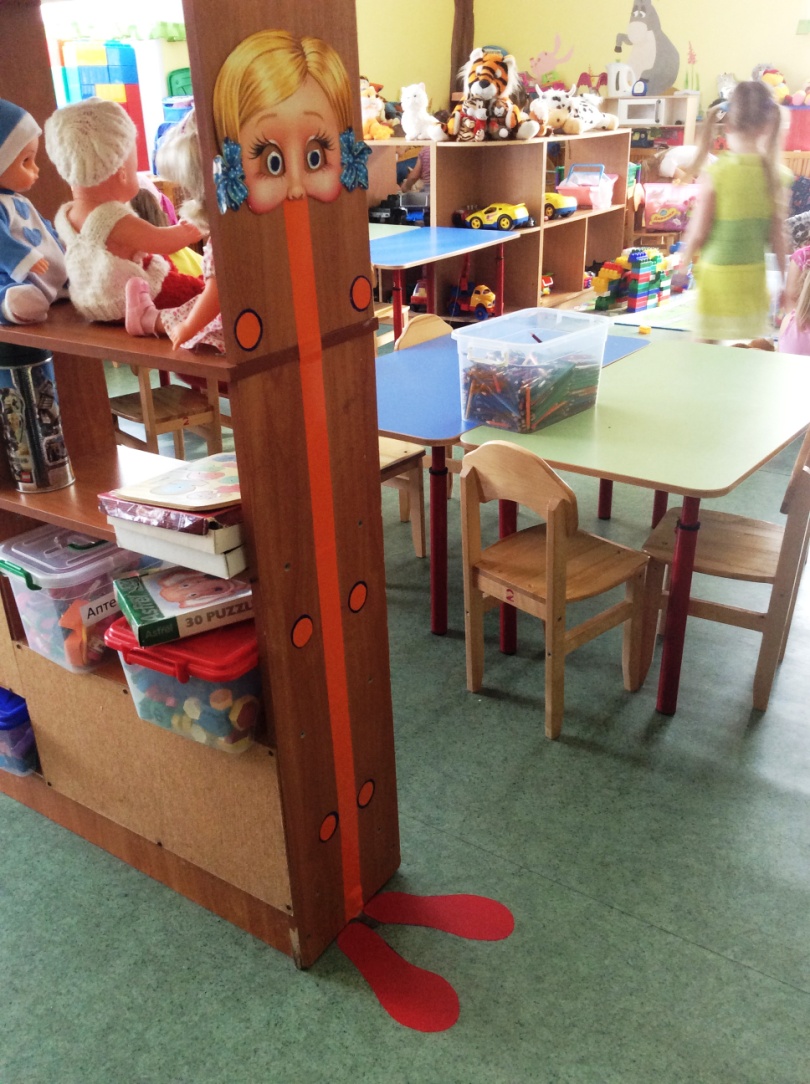 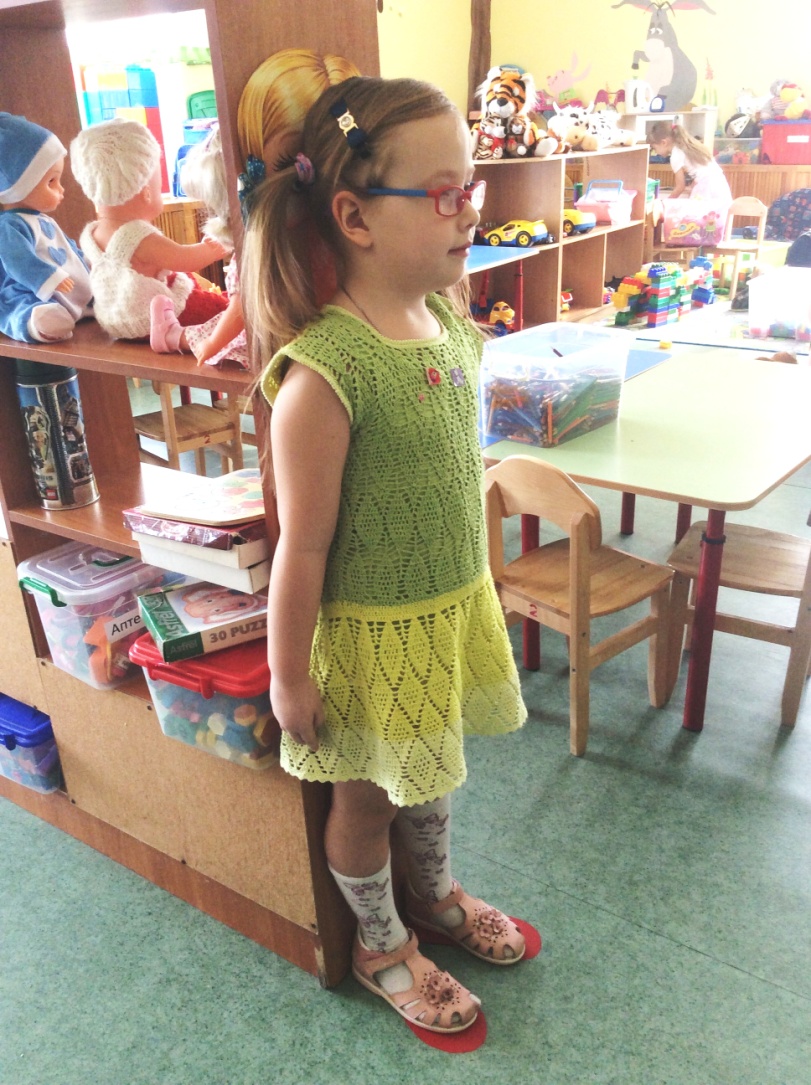 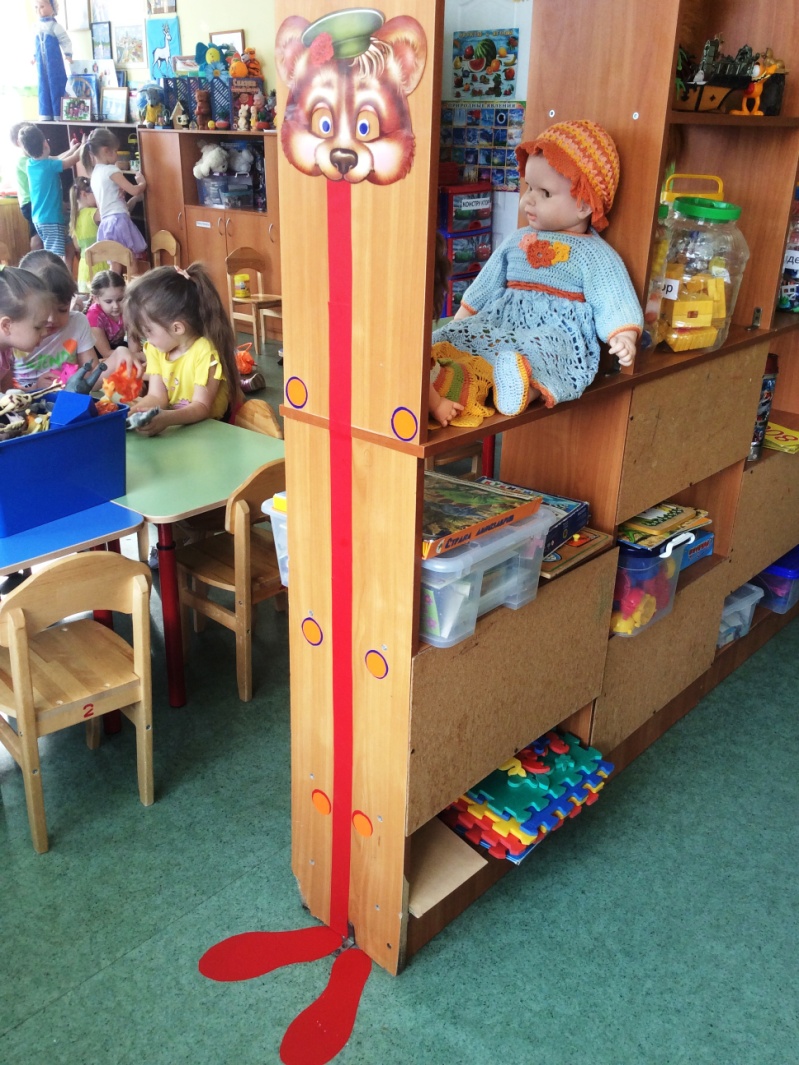 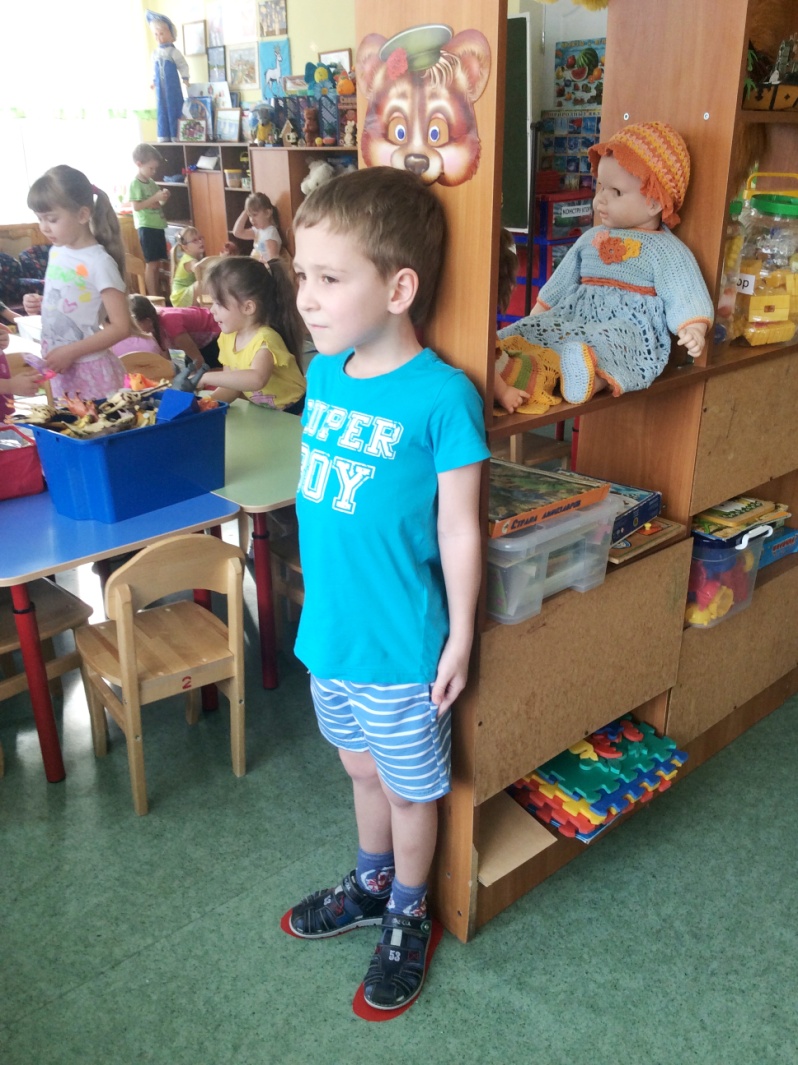 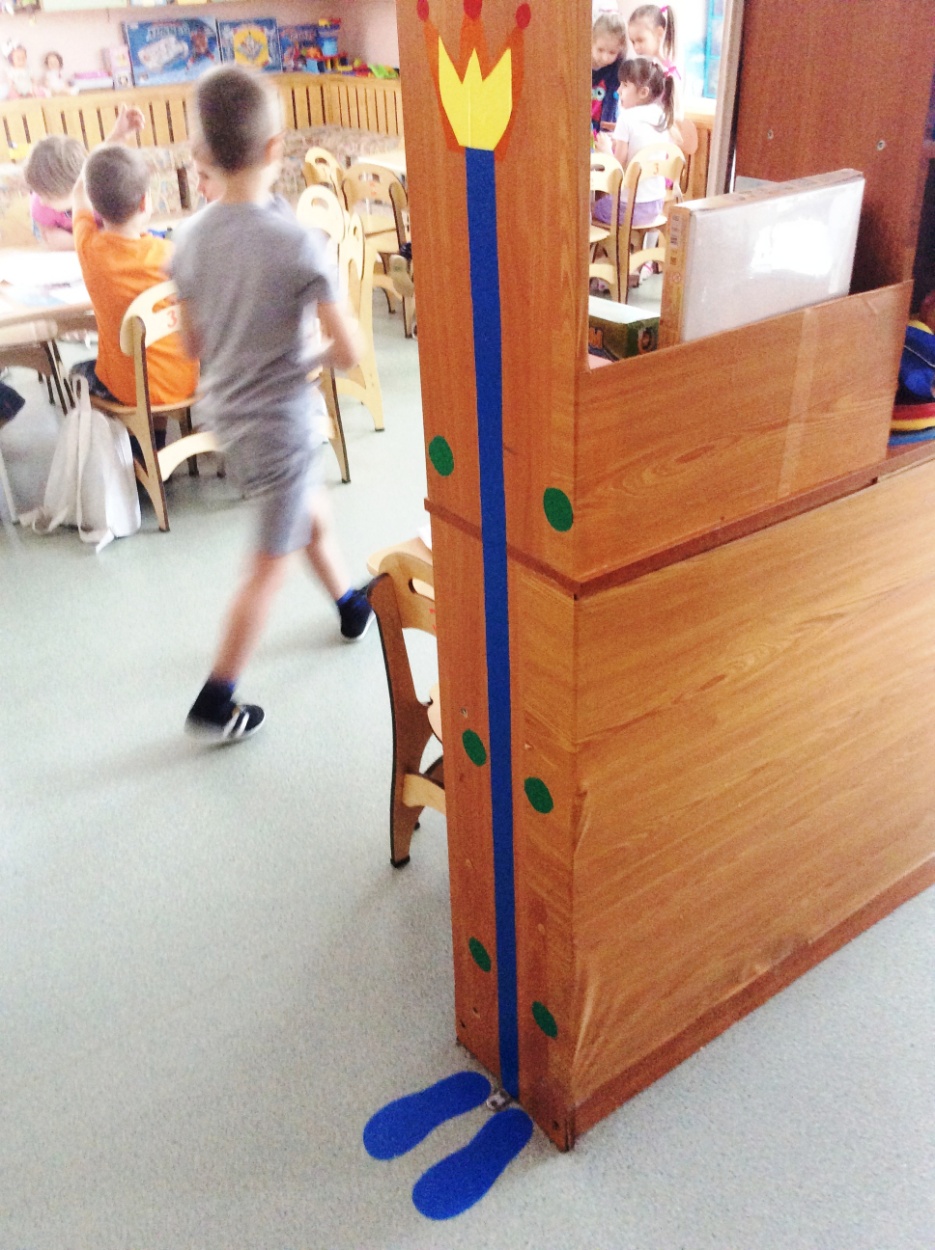 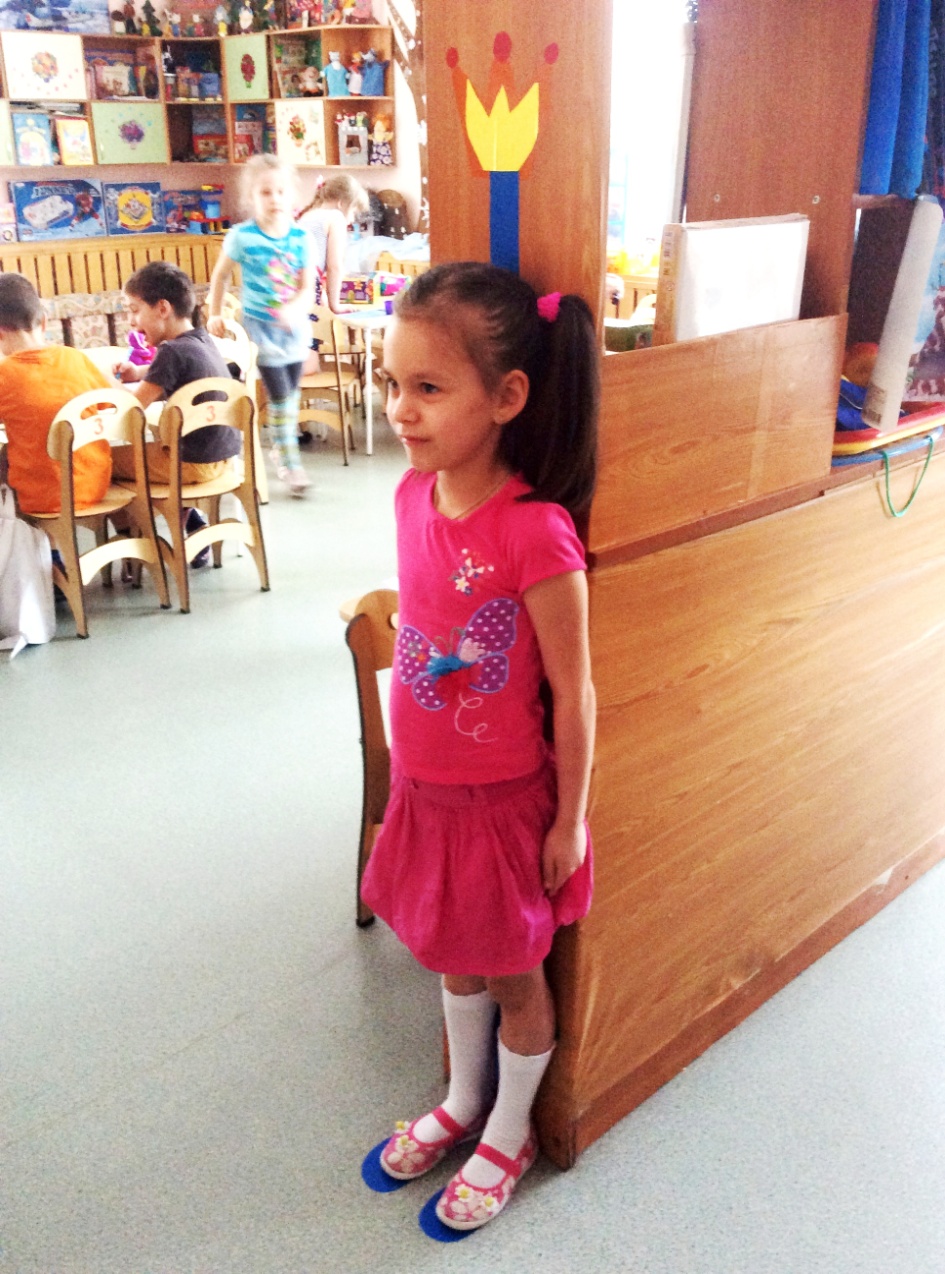 